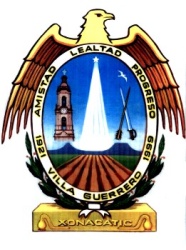 H. AYUNTAMIENTO CONSTITUCIONAL VILLA GUERRERO, JAL SERVICIOS PÚBLICOS DESARROLLO SOCIAL. C. Edgar Arturo Ureña Frausto Director de Desarrollo SocialSERVICIO REQUISITOS COSTODAR A CONOCER LA FECHA DE PAGO Y CONVOCAR A LOS BENEFICIARIOS DEL PROGRAMA PENSIÓN PARA ADULTOS MAYORES 65 Y MAS SER BENEFICIARIO DEL PROGRAMA, ACUDIR A LA SEDE DEL PAGO CON: -PLATILLAS DE HOLOGRAMAS Y-CREDENCIALGRATUITO DAR A CONOCER LA FECHA DE PAGO Y CONVOCAR A LOS BENEFICIARIOS DEL PROGRAMA PROSPERASER BENEFICIARIO DEL PROGRAMA, ACUDIR A LA SEDE DEL PAGO CON: -TARJETA BANCARIA DEL PROGRAMA-CREDENCIAL Y-FORMATO F1GRATUITODAR CONOCER LOS PROGRAMAS DISPONIBLES ASÍ COMO DE LAS FECHAS DE INSCRIPCIÓN PARA PROGRAMAS SOCIALESCUMPLIR CON LOS CRITERIOS ESTABLECIDOS MARCADOS POR LAS REGLAS DE OPERACIÓN DE CADA PROGRAMA.GRATUITO 